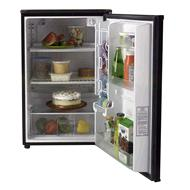 The United Student Housing Association, USHA, is the residence hall governing body at the .  Each year USHA rents refrigerators to students that live on campus.  Numbers are limited, so send in your reservation today!Rentals Available:				Price	        +         Deposit	=	TotalApprox. 3 ft. tall by 2 ft. wide refrigerator		$45.00		$25.00	=	$70.00The prices stated above are for the entire year!  At the end of the school year, you will simply return it to us clean and dry for a full refund of your deposit.  To reserve your refrigerator, detach and send in the form at the bottom of this page with your full payment of $70.00.  Orders are being taken now. Send in your order form to reserve your refrigerator before we run out.  If you have any questions please feel free to contact us at (660) 543-4515.  Your refrigerator can be picked up on August 9 from 9 am – 1 pm or Sunday, August 12 from 9:30 – 3 pm in Nickerson Residence Hall (lower level).  Students wishing to cancel their order need to do so no later than August 1 in order to receive a full refund.  Those canceling after August 1 will forfeit the $25 deposit._ _ _ _ _ _ _ _ _ _ _ _ _ _ _ _ _ _ _ _ _ _ _ _ _ _ _ _ _ _ _ _ _ _ _ _ _ _ _ _ _ _ _ _ _ _ _ _ _ _ _ _ _ _   Name:_______________________________   Student ID Number:_________________________Home Address:___________________________________________________________________   			Address						City			State		Zip)Contact Phone Number for Student:_______________School Address (building/room number): _________________________Enclose a check or money order for $70.00	     Mail to: University Housing c/o USHA Fridge RentalPlease make payable to USHA		                 Ellis Complex L-23, 